РЕШЕНИЕс. СтаросубхангуловоО плане мероприятий по формированию участковых избирательных комиссий на территории муниципального района Бурзянский район Республики БашкортостанВ соответствии с пунктом 10 статьи 23, пунктом 2 статьи 27 Федерального закона «Об основных гарантиях избирательных прав и права на участие в референдуме граждан Российской Федерации», частью 9 статьи 20, частью 2 статьи 26 Кодекса Республики Башкортостан о выборах, постановлениями Центральной избирательной комиссии Российской Федерации от 17 февраля 2010 года № 192/1337-5 (в ред. от 23.03.2016 №329/1874-6) «О методических рекомендациях о порядке формирования территориальных избирательных комиссий, избирательных комиссий муниципальных образований, окружных и участковых избирательных комиссий», от 5 декабря 2012 года №152/1137-6 (в ред. от 24.02.2021 №284/2087-7) «О Порядке формирования резерва составов участковых комиссий и назначения нового члена участковой комиссии из резерва составов участковых комиссий», постановления  Центральной избирательной комиссии Республики Башкортостан от 14 декабря 2022 года  №12/1-7  «О плане мероприятий по формированию участковых избирательных комиссий на территории Республики Башкортостан» территориальная избирательная комиссия муниципального района Бурзянский район Республики Башкортостан решила:1. Утвердить план мероприятий по формированию участковых избирательных комиссий на территории муниципального района Бурзянский район Республики Башкортостан (прилагается).2. Контроль за исполнением настоящего решения возложить на секретаря территориальной избирательной комиссии муниципального района Бурзянский район Республики Башкортостан Гайсину Л.З.Председатель			________________ 	С.С. Уразаев Секретарь			          ________________ 	Л.З. Гайсина М.П.ПриложениеУТВЕРЖДЕНрешением территориальной избирательной комиссии муниципального района Бурзянский район Республики Башкортостанот 22 декабря 2022 года № 59/2-5План мероприятий по формированию участковых избирательных комиссий на территории муниципального района Бурзянский район Республики БашкортостанСекретарь ТИК						Гайсина Л.З.ТЕРРИТОРИАЛЬНАЯ ИЗБИРАТЕЛЬНАЯ КОМИССИЯ МУНИЦИПАЛЬНОГО РАЙОНА БУРЗЯНСКИЙ РАЙОН РЕСПУБЛИКИ БАШКОРТОСТАН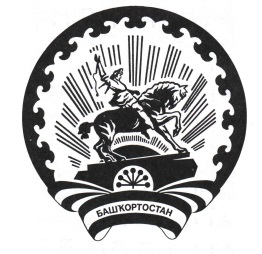 БАШҠОРТОСТАН РЕСПУБЛИКАҺЫ БӨРЙӘН РАЙОНЫ  МУНИЦИПАЛЬ РАЙОН ТЕРРИТОРИАЛЬ ҺАЙЛАУ КОМИССИЯҺЫ22  декабря  2022 года№ 59/2 - 5№ п/пСодержаниемероприятияСрокисполненияОтветственные,исполнителиОтметка о выполненииУточнение границ избирательных участков в соответствии с положениями статьи 19 Федерального закона «Об основных гарантиях избирательных прав и права на участие в референдуме граждан Российской Федерации»не позднее 15 февраля 2023 годаглава администрации,председатель ТИКПредставление в Центральную избирательную комиссию Республики Башкортостан (далее – ЦИК РБ) постановления (решения) главы администрации по уточнению границ избирательных участковне позднее 1 марта 2023 годаглава администрации,председатель ТИК Обновление постоянного раздела на информационном сайте территориальной избирательной комиссии «участковые избирательные комиссии»после формирования председатель ТИКОпределение перечня формирующихся участковых избирательных комиссий (далее – УИК) на заседании ТИК 17-23 марта 2023 годапредседатель ТИКПринятие решения о приеме предложений в составы УИК, подлежащих формированию, на заседании ТИК17-23 марта 2023 годапредседатель ТИКОпубликование (обнародование) сообщения о приеме предложений по формированию УИК с информацией о сроках и порядке представления предложений о кандидатурах для назначения в состав УИК, о количестве членов УИК не позднее28 марта 2023 годапредседатель ТИКНаправление в ЦИК РБ сообщения о приеме предложений по формированию УИКв день проведения заседания ТИК (по завершению)председатель ТИКПрием предложений по формированию УИКв периодс 24 марта по 25 апреля 2023 года по рабочим днямТИКПроверка представленных сведений о предлагаемых кандидатурахпо мере поступления предложенийТИК, органы, осуществляющие проверкуПринятие решений о формировании участковых комиссий на заседаниях ТИК, назначение их председателейпо окончании проверки, указанной в пункте 9 настоящего планаТИКОрганизация, проведение первых организационных заседаний УИКне позднее чем на пятнадцатый день после вынесения решения о назначении членов с правом решающего голосаТИК, председатели УИКИзбрание заместителя председателя и секретаря участковой избирательной комиссиина первом заседании участковой избирательнойкомиссииУИКВыдача удостоверений членам участковой избирательной комиссии с правом решающего голосапосле проведения первого заседания участковойизбирательнойкомиссииТИКВведение информации о составах участковых избирательных комиссий в задачу «Кадры» ГАС «Выборы»после проведения первых заседаний УИКпредседатель ТИК, системный администраторНаправление в ЦИК РБ решения ТИК с предложениями кандидатур для зачисления в резерв составов участковых комиссийне позднее чем через 30 дней со дня окончания формирования УИКпредседатель ТИКОбучение членов УИК (по отдельному плану)июль-август 2023 годаТИК